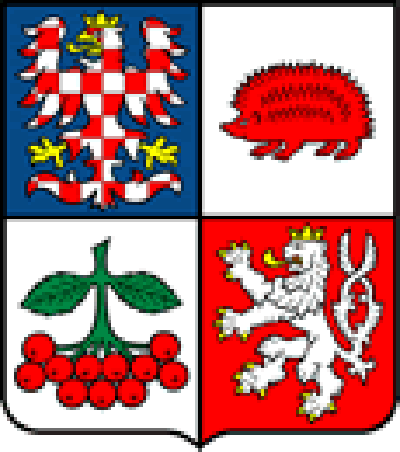 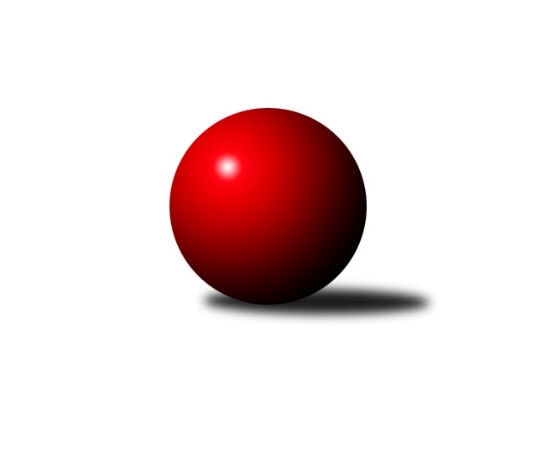 Č.3Ročník 2019/2020	27.9.2019Nejlepšího výkonu v tomto kole: 1641 dosáhlo družstvo: KK Slavoj Žirovnice CKrajská soutěž Vysočiny A 2019/2020Výsledky 3. kolaSouhrnný přehled výsledků:TJ Sokol Cetoraz B	- TJ Spartak Pelhřimov C	0:6	1494:1606	2.5:5.5	26.9.TJ Slovan Kamenice nad Lipou C	- KK Slavoj Žirovnice C	2:4	1620:1641	4.0:4.0	27.9.Tabulka družstev:	1.	KK Slavoj Žirovnice C	3	3	0	0	14.0 : 4.0 	14.5 : 9.5 	 1613	6	2.	TJ Slovan Kamenice nad Lipou C	3	2	0	1	10.5 : 7.5 	14.0 : 10.0 	 1549	4	3.	TJ Spartak Pelhřimov C	1	1	0	0	6.0 : 0.0 	5.5 : 2.5 	 1606	2	4.	TJ Slovan Kamenice nad Lipou D	1	0	0	1	1.0 : 5.0 	2.5 : 5.5 	 1477	0	5.	TJ Spartak Pelhřimov E	2	0	0	2	2.5 : 9.5 	6.0 : 10.0 	 1591	0	6.	TJ Sokol Cetoraz B	2	0	0	2	2.0 : 10.0 	5.5 : 10.5 	 1464	0Podrobné výsledky kola:	 TJ Sokol Cetoraz B	1494	0:6	1606	TJ Spartak Pelhřimov C	Martin Zich	 	 169 	 184 		353 	 0:2 	 411 	 	221 	 190		Zdeňka Vytisková	Jan Novotný	 	 163 	 200 		363 	 1:1 	 381 	 	184 	 197		Josefína Vytisková	Filip Tejrovský	 	 196 	 189 		385 	 0.5:1.5 	 392 	 	196 	 196		Igor Vrubel	Václav Brávek	 	 197 	 196 		393 	 1:1 	 422 	 	194 	 228		Stanislav Kropáčekrozhodčí: Novotný JanNejlepší výkon utkání: 422 - Stanislav Kropáček	 TJ Slovan Kamenice nad Lipou C	1620	2:4	1641	KK Slavoj Žirovnice C	Aleš Schober	 	 175 	 164 		339 	 0:2 	 431 	 	230 	 201		Stanislav Šafránek	Pavel Vodička	 	 213 	 211 		424 	 2:0 	 375 	 	186 	 189		Petr Kejval	Petra Schoberová	 	 204 	 198 		402 	 0:2 	 420 	 	207 	 213		Alena Izsofová	David Schober ml.	 	 244 	 211 		455 	 2:0 	 415 	 	212 	 203		František Housarozhodčí: Václav RychtaříkNejlepší výkon utkání: 455 - David Schober ml.Pořadí jednotlivců:	jméno hráče	družstvo	celkem	plné	dorážka	chyby	poměr kuž.	Maximum	1.	Stanislav Kropáček 	TJ Spartak Pelhřimov C	438.00	304.5	133.5	5.0	2/2	(454)	2.	Milan Kalivoda 	-- volný los --	434.50	304.0	130.5	4.5	1/1	(448)	3.	Vítězslav Kovář 	-- volný los --	419.33	291.3	128.0	8.0	1/1	(439)	4.	Stanislav Šafránek 	KK Slavoj Žirovnice C	417.00	293.0	124.0	7.0	3/3	(431)	5.	Igor Vrubel 	TJ Spartak Pelhřimov C	409.50	287.0	122.5	8.0	2/2	(427)	6.	Jiří Poduška 	TJ Spartak Pelhřimov E	406.50	281.5	125.0	11.0	2/2	(448)	7.	Ludmila Landkamerová 	-- volný los --	401.67	284.0	117.7	7.3	1/1	(411)	8.	Josefína Vytisková 	TJ Spartak Pelhřimov C	400.50	277.0	123.5	8.5	2/2	(420)	9.	Alena Izsofová 	KK Slavoj Žirovnice C	399.00	279.3	119.7	10.3	3/3	(420)	10.	Zdeňka Vytisková 	TJ Spartak Pelhřimov C	399.00	284.5	114.5	8.5	2/2	(411)	11.	František Housa 	KK Slavoj Žirovnice C	399.00	295.5	103.5	10.0	2/3	(415)	12.	Jaroslav Vácha 	-- volný los --	394.67	285.3	109.3	11.3	1/1	(413)	13.	Jiří Rychtařík 	TJ Slovan Kamenice nad Lipou D	390.50	267.0	123.5	7.0	2/2	(405)	14.	David Schober  st.	TJ Slovan Kamenice nad Lipou C	390.50	289.5	101.0	14.0	2/2	(425)	15.	Luboš Novotný 	TJ Sokol Cetoraz B	389.50	257.5	132.0	9.0	2/2	(425)	16.	Petr Kejval 	KK Slavoj Žirovnice C	389.00	277.3	111.7	9.0	3/3	(417)	17.	Petra Schoberová 	TJ Slovan Kamenice nad Lipou C	388.75	271.8	117.0	10.3	2/2	(402)	18.	Kateřina Kucírková 	TJ Spartak Pelhřimov E	380.00	268.0	112.0	11.5	2/2	(408)	19.	Martin Zich 	TJ Sokol Cetoraz B	374.75	265.3	109.5	10.5	2/2	(384)	20.	Pavel Vodička 	TJ Slovan Kamenice nad Lipou C	374.50	269.8	104.8	13.8	2/2	(424)	21.	David Fára 	TJ Slovan Kamenice nad Lipou D	371.50	260.5	111.0	13.5	2/2	(373)	22.	Jiří Buzek 	TJ Slovan Kamenice nad Lipou D	321.50	243.0	78.5	19.5	2/2	(338)		David Schober  ml.	TJ Slovan Kamenice nad Lipou C	458.00	304.5	153.5	4.5	1/2	(461)		Jan Pošusta 	TJ Sokol Cetoraz B	431.00	309.0	122.0	10.0	1/2	(431)		Pavel Rysl 	TJ Spartak Pelhřimov E	430.00	307.0	123.0	10.0	1/2	(430)		Otakar Rataj 	KK Slavoj Žirovnice C	427.00	293.0	134.0	8.0	1/3	(427)		Jiří Rozkošný 	TJ Spartak Pelhřimov E	423.00	294.0	129.0	7.0	1/2	(423)		Ondřej Votápek 	TJ Slovan Kamenice nad Lipou D	393.00	278.0	115.0	9.0	1/2	(393)		Filip Tejrovský 	TJ Sokol Cetoraz B	385.00	270.0	115.0	7.0	1/2	(385)		Irena Machyánová 	TJ Spartak Pelhřimov E	385.00	279.0	106.0	14.0	1/2	(385)		Jitka Mrázková 	TJ Slovan Kamenice nad Lipou D	378.00	276.0	102.0	13.0	1/2	(378)		Michal Chvála 	TJ Slovan Kamenice nad Lipou C	376.00	270.0	106.0	16.0	1/2	(376)		Václav Brávek 	TJ Sokol Cetoraz B	373.50	264.0	109.5	12.5	1/2	(393)		Pavel Vazač 	TJ Spartak Pelhřimov E	370.00	286.0	84.0	18.0	1/2	(370)		Jan Novotný 	TJ Sokol Cetoraz B	352.50	257.0	95.5	11.0	1/2	(363)		Aleš Schober 	TJ Slovan Kamenice nad Lipou C	339.00	262.0	77.0	13.0	1/2	(339)Sportovně technické informace:Starty náhradníků:registrační číslo	jméno a příjmení 	datum startu 	družstvo	číslo startu
Hráči dopsaní na soupisku:registrační číslo	jméno a příjmení 	datum startu 	družstvo	Program dalšího kola:4. kolo3.10.2019	čt	19:00	TJ Spartak Pelhřimov C - KK Slavoj Žirovnice C				-- volný los -- - TJ Slovan Kamenice nad Lipou C	Nejlepší šestka kola - absolutněNejlepší šestka kola - absolutněNejlepší šestka kola - absolutněNejlepší šestka kola - absolutněNejlepší šestka kola - dle průměru kuželenNejlepší šestka kola - dle průměru kuželenNejlepší šestka kola - dle průměru kuželenNejlepší šestka kola - dle průměru kuželenNejlepší šestka kola - dle průměru kuželenPočetJménoNázev týmuVýkonPočetJménoNázev týmuPrůměr (%)Výkon2xDavid Schober ml.Kamenice C4552xDavid Schober ml.Kamenice C111.84552xVítězslav Kovář---4392xStanislav KropáčekPelhřimov C109.64221xStanislav ŠafránekŽirovnice C4312xVítězslav Kovář---108.844391xPavel VodičkaKamenice C4241xZdeňka VytiskováPelhřimov C106.744112xStanislav KropáčekPelhřimov C4221xStanislav ŠafránekŽirovnice C105.94312xMilan Kalivoda---4212xMilan Kalivoda---104.38421